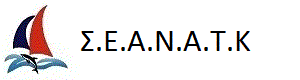 ΚΥΠΕΛΛΟ ΣΕΑΝΑΤΚ 2017 

01/04/2017 TIME LIMIT CONTROL RACE: 01      FALRO-KASIDI-FALIRO 18 NMFrom Class : CLUB1 To Class : CLUB2A/ASail nr.Sail nr.ClassClassYachtYachtSkipperClubTypeGPHTime LimitLimit TimeLimit Time1GRE73GRE73CLUB1CLUB1OKYALOS XVOKYALOS XVDIMITRIOS GERONTARISNOEX-35 OD606.106:03:4016:33:4016:33:402GRE1609GRE1609CLUB1CLUB1HOY HOYHOY HOYCHARALAMBOS ZAGOURASSEANATKNORTH WIND 435665.306:39:1117:09:1117:09:113GRE1391GRE1391CLUB1CLUB1ANASTASIAANASTASIACHRISTOS GALATISNAOEFFIRST 38667.706:40:3717:10:3717:10:374GRE1356GRE1356CLUB1CLUB1TRITONTRITONEKTOR SIMHASNOESUN ODYSSEY 40 SD670.606:42:2217:12:2217:12:225GRE1613GRE1613CLUB1CLUB1ROZA IIROZA IIPASCHALIS LOVRANOSSIP-OTEFIRST 405671.506:42:5417:12:5417:12:546GRE3000GRE3000CLUB1CLUB1ANEMOESSAANEMOESSAVASSILEIOS LOUMOSSEANATKBAVARIA 36 CRUISE676.206:45:4317:15:4317:15:437GRE486GRE486CLUB1CLUB1ADRASTEIAADRASTEIAGIORGOS PAVLIOGLOUSEANATKDEHLER 34694.706:56:4917:26:4917:26:498GRE1519GRE1519CLUB1CLUB1NYSTERINYSTERIGEORGIOS PETOUSSISSEANATKOCEANIS 381700.207:00:0717:30:0717:30:079GRE1955GRE1955CLUB1CLUB1KAMAYA VKAMAYA VSTEFANOS LEFESSEANATKSUN ODYSSEY 34.2705.407:03:1417:33:1417:33:1410GRE49201GRE49201CLUB1CLUB1ARGONAFTIS IIARGONAFTIS IIEYTHYMIOS VASILOPOULOSSEANATKFIRST 32709.507:05:4217:35:4217:35:4211GRE1035GRE1035CLUB1CLUB1ONARONARKONSTANTINOS GIAMALIDISSEANATKFIRST 32720.807:12:2917:42:2917:42:2912GRE49583GRE49583CLUB1CLUB1ATHINAATHINASOTIRIS GIANNOPOULOSSEANATKJUPITER 30726.907:16:0817:46:0817:46:0813GRE1479GRE1479CLUB1CLUB1NAFTILOSNAFTILOSPOULIEZOS IOANNIS  SEANATKOCEANIS 321736.807:22:4117:52:4117:52:4114GRE2710GRE2710CLUB2CLUB2GALENAGALENAALEXANDROS ARAVIDISSEANATKNEREIS 32stern ex741.507:24:5417:54:5417:54:5415GRE361GRE361CLUB2CLUB2DECLAREDECLAREVASILEIOS NIKIFOROSNOAMJ-24744.807:26:5317:56:5317:56:5316RSA123RSA123CLUB2CLUB2CLYMENECLYMENEKONSTANTINOS SOULINTZISSEANATKONE OFF746.707:28:0117:58:0117:58:0117GRE1524GRE1524CLUB2CLUB2KATE MARY VKATE MARY VDIMITRIS VLAHAKOSSEANATKSUN ODYSSEY 32750.407:30:1418:00:1418:00:141818GR1778GR1778CLUB2BLUE SKY GERASIMOS PAPANASTASATOSGERASIMOS PAPANASTASATOSSEANATKFIRST 30E753.807:32:1707:32:1718:02:1719F7850F7850CLUB2CLUB2RIC ET RACRIC ET RACGEORGIOS HAMAOUISEANATKDUFOUR 31756.607:33:5818:03:5818:03:5820GRE4918GRE4918CLUB2CLUB2ELEONORAELEONORAGIORGOS NTOUMASNAOEFCARTER 33761.407:36:5018:06:5018:06:5021GRE6142GRE6142CLUB2CLUB2BELL' ANGIOLINABELL' ANGIOLINASPYROS PLEIADAKISSEANATKBRIGAND 9.5769.607:41:4618:11:4618:11:4622GRE565GRE565CLUB2CLUB2CISSICISSIVASILLEIOS ANTONIADISNOEFMaxi 84771.707:43:0118:13:0118:13:0123GRE2318GRE2318CLUB2CLUB2MARILENAMARILENAPANAGIOTIS AGGELIDISSEANATKFANDANGO 33773.207:43:5518:13:5518:13:5524GRE1193GRE1193CLUB2CLUB2KYMO IIKYMO IISTYLIANOS KAPELLASSEANATKDISCOVERY 3000779.707:47:4918:17:4918:17:4925GRE1491GRE1491CLUB2CLUB2IVILATOIVILATOSTEFANOS KOMITOPOULOSIOPMoody 28824.708:14:4918:44:4918:44:4926GRE4942GRE4942CLUB2CLUB2SIBYLLASIBYLLAGAVRIIL PAPASARANTISNAOEFEYGTHENE 24835.208:21:0718:51:0718:51:07(c) Cyber Altura Crucero - Version ORC 13.0F2YQ-XZ9JDate : 31/03/2017 18:09:01 